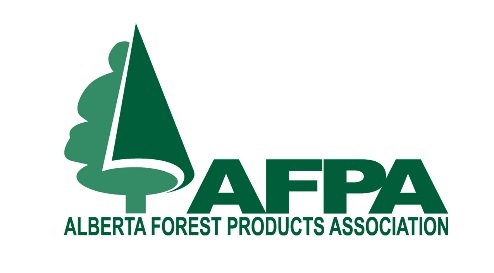  Products AssociationStandard Health and Safety Audit ReportPrepared for:       Prepared by:       Audit Date(s):      Table of ContentsExecutive Summary	Description of Activities	Standard Audit Summary	Standard Audit Summary Element Scores	Leadership Commitment	Hazard Assessment	Hazard Control	Qualifications, Orientation and Training	Work Site and Others Parties	Regular Inspection and Monitoring	Emergency Response	Incident Investigation	Joint Work Site Health and Safety Committees and Health and Safety Representatives	Program Review	Work Site Observations	Executive SummaryDescription of ActivitiesStandard Audit SummaryStandard Audit Summary Element ScoresEvaluation of: (Company Name)      	Date(s) of Audit:      	Audited by: (Print and Sign): 	NOTE:  For certification purposes, an overall score of 80% is required and a minimum of 50% in each element.  For COR maintenance purposes, an overall minimum score of 60% is required. 1. Leadership CommitmentElement 1. Strengths:Suggestions for Improvement:2. Hazard AssessmentElement 2. Strengths:Suggestions for Improvement:3. Hazard ControlElement 3. Strengths:Suggestions for Improvement:4. Qualifications, Orientation and TrainingElement 4. Strengths:Suggestions for Improvement:5. Work Site and Other Parties
(at or in the Vicinity of the Work Site)Element 5. Strengths:Suggestions for Improvement:6. Regular Inspection and MonitoringElement 6. Strengths:Suggestions for Improvement:7. Emergency ResponseElement 7. Strengths:Suggestions for Improvement:8. Incident InvestigationElement 8. Strengths:Suggestions for Improvement:9. Joint Work Site Health and Safety Committee(s) (HSC) 
and Health and Safety Representative(s) (HSR)Element 9. Strengths:Suggestions for Improvement:10. System ReviewElement 10. Strengths:Suggestions for Improvement:Work Site ObservationsWork Site Observation Strengths:Suggestions for Improvement:Auditor InformationAuditor InformationAuditor InformationAuditor InformationAuditor InformationAuditor InformationAuditor InformationLead Auditor:  AFPA Certified  Auditor Qualification  AFPA Certified  Auditor Qualification  AFPA Certified  Auditor Qualification  AFPA Certified  Auditor Qualification Audit Team:  AFPA Certified  Auditor Qualification AFPA Certified  Auditor Qualification AFPA Certified  Auditor Qualification AFPA Certified  Auditor Qualification AFPA Certified  Auditor Qualification AFPA Certified  Auditor Qualification AFPA Certified  Auditor Qualification AFPA Certified  Auditor Qualification AFPA Certified  Auditor Qualification AFPA Certified  Auditor Qualification AFPA Certified  Auditor Qualification AFPA Certified  Auditor QualificationCompany:       Company:       Company:       Company:       Company:       Company:       Company:       Address:      Address:      Address:      Address:      Address:      Address:      Address:      City:      City:      Province:      Province:      Province:      Province:      P/C:      Phone:      Phone:      Fax:      Fax:      Fax:      Fax:      E-mail:      Company InformationCompany InformationCompany InformationCompany InformationCompany InformationCompany InformationCompany InformationLegal Name:      Legal Name:      Legal Name:      Legal Name:      Legal Name:      Legal Name:      Legal Name:      Address:      Address:      Address:      Address:      Address:      Address:      Address:      City:      City:      Province:      Province:      P/C:      P/C:      P/C:      Key Contact:      Key Contact:      Key Contact:      Key Contact:      Telephone:      Telephone:      Telephone:      E-mail:      E-mail:      E-mail:      E-mail:      Total # of workers:      Total # of workers:      Total # of workers:      Audit InformationAudit InformationAudit InformationAudit InformationAudit InformationAudit InformationAudit InformationAudit Start Date:       Audit Start Date:       WCB Account(s) #:       WCB Account(s) #:       WCB Account(s) #:       WCB Industry Code(s) included in Audit Scope:       WCB Industry Code(s) included in Audit Scope:       Audit End Date:        Audit End Date:        WCB Account(s) #:       WCB Account(s) #:       WCB Account(s) #:       WCB Industry Code(s) included in Audit Scope:       WCB Industry Code(s) included in Audit Scope:       Audit Sampling Details by Site and LevelAudit Sampling Details by Site and LevelAudit Sampling Details by Site and LevelAudit Sampling Details by Site and LevelAudit Sampling Details by Site and LevelAudit Sampling Details by Site and LevelAudit Sampling Details by Site and LevelAudit Sampling Details by Site and LevelAudit Sampling Details by Site and LevelAudit Sampling Details by Site and LevelAudit Sampling Details by Site and LevelAudit Sampling Details by Site and LevelAudit Sampling Details by Site and LevelAudit Sampling Details by Site and LevelAudit Sampling Details by Site and LevelSite(s)(List each active work site below and provide interview details specific to each site included in the scope of the audit to the right)Included in Scope(indicate yes or no)Total Employees(list for each site)Total Employees(list for each site)Total Employees(list for each site)Total Employees(list for each site)Total Employees(list for each site)Interviews Conducted(list for each site)Interviews Conducted(list for each site)Interviews Conducted(list for each site)Interviews Conducted(list for each site)Interviews Conducted(list for each site)Interviews Conducted(list for each site)Notes (if applicable)Notes (if applicable)Site(s)(List each active work site below and provide interview details specific to each site included in the scope of the audit to the right)Included in Scope(indicate yes or no)Senior Manager(s)Manager(s)Supervisor(s)Worker(s)Total EmployeesSenior Manager(s)Manager(s)Supervisor(s)Workers
(in person)Workers
(questionnaire)Total. Interviewed 1.      2.      3.      4.      5.      6.      7.      TOTALSAudit Sampling Details by DepartmentAudit Sampling Details by DepartmentAudit Sampling Details by DepartmentAudit Sampling Details by DepartmentAudit Sampling Details by DepartmentAudit Sampling Details by DepartmentAudit Sampling Details by DepartmentAudit Sampling Details by DepartmentAudit Sampling Details by DepartmentAudit Sampling Details by DepartmentAudit Sampling Details by DepartmentAudit Sampling Details by DepartmentAudit Sampling Details by DepartmentAudit Sampling Details by DepartmentAudit Sampling Details by DepartmentAudit Sampling Details by DepartmentBy DepartmentList departments below, and indicate sampling numbers (right). Adjust categories to reflect organizational structure (if needed).Total Dept.Full TimeFull TimePart TimePart TimeCasualCasualShift 1Shift 1Shift 2Shift 2Shift 3Shift 3Shift 4Shift 4By DepartmentList departments below, and indicate sampling numbers (right). Adjust categories to reflect organizational structure (if needed).Total Dept.TotalInterviewedTotalInterviewedTotalInterviewedTotalInterviewedTotalInterviewedTotalInterviewedTotalInterviewedTOTALSInterviewsTotalInterviews ConductedEmployers and self-employed personsVisitors Pre-audit letter    Pre-audit meeting     Familiarization tour   Documentation review Site observations   Post-audit meeting   Draft audit protocol and report forwarded to AFPA Draft audit protocol and report forwarded to AFPA Draft audit protocol and report forwarded to AFPAElementPoints Possible Possible
– N/APoints AwardedPercentTotalLeadership Commitment83Hazard Assessment162Hazard Control185Qualifications, Orientation and Training115Work Site and Other Parties 
(at or in the vicinity of the work site)75Regular Inspection and Monitoring100Emergency Response110Incident Investigation130Joint Work Site Health and Safety Committee(s) and Health and Safety Representative(s)110System Review115TOTAL1185Element Score:     %Points Possible:Points Awarded:Element Score:     %Points Possible:Points Awarded:Element Score:     %Points Possible:Points Awarded:Element Score:     %Points Possible:Points Awarded:Element Score:     %Points Possible:Points Awarded:Element Score:     %Points Possible:Points Awarded:Element Score:     %Points Possible:Points Awarded:Element Score:     %Points Possible:Points Awarded:Element Score:     %Points Possible:Points Awarded:Element Score:     %Points Possible:Points Awarded: